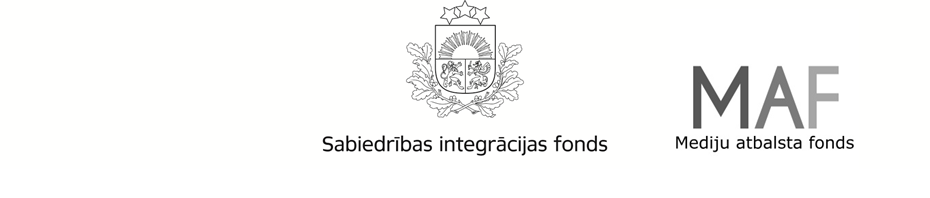 Latvijas valsts budžeta finansētā programma „Reģionālo un vietējo mediju atbalsta programma”Nr.2020.LV/RMAProjekta nosaukums: Reģionam nozīmīgu ziņu raidījumu veidošanaPiešķirtais programmas finansējums:  19999,98Projekta līguma numurs:2020.LV/RMA/01/08Projekta īstenotājs:Sabiedrība ar ierobežotu atbildību "TV Kurzeme"Īstenošanas periods:01.06.2020.- 31.01.2021.Projekta iesnieguma kopsavilkums:Ar mērķi stiprināt LR Satversmē noteiktās vērtības, radot sabiedrības interesēm un kopējam labumam atbilstošu  nekomerciālu saturu, stiprinot kultūrtelpu latviešu valodā, nodrošinot sabiedriski nozīmīgas žurnalistikas rezultātā radītu daudzveidīgu un objektīvu reģionālu informāciju, projekta darbības laikā „TV Kurzeme” sagatavos un pārraidīs 40 000 reģionālās televīzijas skatītājiem savā apraides teritorijā 65 divpadsmit minūšu garus ziņu raidījumus par sabiedriski politiskām, valsts drošības un to ietekmējošiem ārējiem procesiem, sociālām, ekonomikas un vides aktualitātēm Liepājā, novados, Kurzemē un Latvijā, sniedzot analītisku un padziļināti skaidrojošu pieeju gan vietējā, gan valsts līmenī pieņemtu lēmumu ietekmei uz reģionu un valsti kopumā,nodrošinot viedokļu daudzveidību,  attīstot un palielinot sabiedrības spējas un zināšanas vērtēt mediju saturu, nodrošinot sabiedrības noturības stiprināšanu pret dezinformāciju un veicinot demokrātiju.Projekta nosaukums: Rakstu cikls "Dienas tēma"Piešķirtais programmas finansējums:  19999,98Projekta līguma numurs:2020.LV/RMA/02/25Projekta īstenotājs:Sabiedrība ar ierobežotu atbildību "KURZEMES VĀRDS"Īstenošanas periods:01.06.2020.- 31.12.2020.Projekta iesnieguma kopsavilkums:SIA "Kurzemes Vārds" īstenotais projekts "Rakstu cikls "Dienas tēma"" paredz 2 reizes nedēļā sagatavot un reģionālajā laikrakstā "Kurzemes Vārds" publicēt pētnieciski analītiskus materiālus par Liepājas reģionam aktuālām un sabiedriski nozīmīgām tēmām, kas būtiski ietekmē sabiedrību un ir aktuālas projekta ieviešanas laikā. Publikācijās paredzēts skart pašvaldību darbu no visdažādākajiem aspektiem, politiskās norises valstī un reģionā, ekonomikas un uzņēmējdarbības problēmas, valsts pārvaldes jautājumus, kas attiecināmi uz reģiona iedzīvotājiem, vides un infrastruktūras uzlabošanas jautājumus, veselības aprūpes pieejamību, tāpat kultūras, sporta un reliģijas jautājumus, reģionālās attīstības tēmu, izglītības un sociālo lietu problēmas, organizētās noziedzības, sabiedriskās kārtības un drošības jautājumus, valsts drošības aspektus un citus.Esam jau līdz šim pierādījuši, ka tieši analītiskie un pētnieciskie materiāli ir viens no drukātās preses stūrakmeņiem, kas reģionu iedzīvotājiem liek ticēt reģionālo laikrakstu spēkam un ietekmei, tāpēc ar šādu projektu ceram uzlabot Liepājā un Lejaskurzemes novados dzīvojošo izpratni par visā Latvijā aktuāliem problēmjautājumiem, piedāvājot padziļinātu skaidrojumu par tēmu un pētījumu par problēmas būtību, parādot arī iespējamos risinājumus no pašu iesaistīšanās līmeņa līdz amatpersonu iesaistes un likumdošanas izmaiņu līmenim.Projekta tiešā mērķauditorija būs "Kurzemes Vārda" lasītāji, bet pastarpināti centīsimies ar savām publikācijām ieinteresēt un uzrunāt arī citus sabiedrības locekļus, informējot par publikācijām sava medija kontos sociālajos tīklos. Projekta nosaukums: ATR – Ludza, Kārsava, Cibla, ZilupePiešķirtais programmas finansējums:  5490,24Projekta līguma numurs:2020.LV/RMA/03/28Projekta īstenotājs:Sabiedrība ar ierobežotu atbildību "LUDZAS ZEME"Īstenošanas periods:01.05.2020.- 31.01.2021.Projekta iesnieguma kopsavilkums:Projekta mērķis ir informēt Ludzas Zemes lasītājus – Ludzas, Zilupes, Ciblas un Kārsavas novadu iedzīvotājus – par 2021. gadā gaidāmo Administratīvo teritoriālo reformu (ATR), visu, kas ar to saistīts, kādi ir tās ieguvumi, skaidrosim, kāpēc tā ir nepieciešama. Tāpat arī izpētīsim kādas bija iepriekšējās teritoriālās reformas, kā vēsturiski šīs teritorijas tika iedalītas. Kritiski tiks vērtēta pašvaldības iestāžu vadītāju un darbinieku sniegtā informācija, jo ATR rezultātā vairākas pašvaldības amatpersonas var zaudēt darbu.Projekta nosaukums: Kultūra – Ludza, Kārsava, Cibla, ZilupePiešķirtais programmas finansējums:  6955,50Projekta līguma numurs:2020.LV/RMA/04/38Projekta īstenotājs:Sabiedrība ar ierobežotu atbildību "LUDZAS ZEME"Īstenošanas periods:01.05.2020.- 31.01.2021.Projekta iesnieguma kopsavilkums:Sagatavosim un publicēsim laikrakstā Ludzas Zeme kvalitatīvus, pētnieciskus, analītiskus rakstus par Ludzas, Kārsavas, Ciblas un Zilupes novadu teritoriju kultūras jomas vēsturi, tagadni un nākotni, proti, tiks aptverts viss, kas saistīts ar dziedāšanu, dzejošanu, aktiermākslu, zīmēšanu, kultūrvēsturisko mantojumu u.c.Projekta nosaukums: Domā — dari!Piešķirtais programmas finansējums:  12949,33Projekta līguma numurs:2020.LV/RMA/05/15Projekta īstenotājs:SIA “Saldus Zeme II”Īstenošanas periods:01.06.2020.- 31.12.2020.Projekta iesnieguma kopsavilkums:Projekta “Domā — dari!” mērķis ir sabiedriski nozīmīga satura veidošana laikrakstā “Saldus Zeme”, kvalitatīvas žurnālistikas radīšana, melu dekonstrukcija un lasītāju medijpratības veicināšana.Rakstu sērijā, aktualizējot un pētot notiekošo Saldus un Brocēnu novadā, pašvaldībās, ekonomikā, lauksaimniecībā, politikā, izglītībā, veselības aizsardzībā un kultūrā, veicināsim lasītājos pilsonisko aktivitāti, valstisko apziņu, lokālpatriotismu, kritisku domāšanu, ieinteresētību un atbildīgumu par notiekošo reģionā un problēmu risinājumu meklēšanu. Izmantojot dažādus žurnālistikas žanrus (rakstus, aprakstus, intervijas un reportāžas) tiks panākta viedokļu dažādība un popularizēta latviskā kultūrtelpa.Projekta nosaukums: ĪSTZIŅASPiešķirtais programmas finansējums:  14985,45Projekta līguma numurs:2020.LV/RMA/06/04Projekta īstenotājs:SIA “Radio Skonto Kurzeme”Īstenošanas periods:01.06.2020.- 30.12.2020.Projekta iesnieguma kopsavilkums:Projekta “ĪSTZIŅAS” mērķis ir palielināt Latvijas sabiedrības spējas atpazīt safabricētu/ manipulatīvu ziņu izmantošanu publiskajā telpā un zināšanas kritiski vērtēt pieejamo saturu un informācijas objektivitāti. Izglītojot sabiedrību par biežāk pielietotajiem manipulatīvas informācijas paņēmieniem, tiks pilnveidota arī publiskās informācijas kvalitāte.Projekta ietvaros tiks analizētas un radio klausītājiem skaidrotas safabricētas/ manipulatīvas informācijas un/ vai ziņu pazīmes, un piemēri, kas saistīti ar medijpratību un valsts drošību kontekstā ar sabiedriski politiskiem procesiem kā starptautiskā, tā arī valstiskā līmenī. Lai veicinātu Latvijas sabiedrības izglītošanu, projekts radio programmā Radio Skonto Kurzeme 6 mēnešu garumā tiks īstenots rubriku un radio spēles formās: No pirmdienas līdz ceturtdienai rubrikas: Rīta laikā – medijpratības temata un/vai terminu apskats;Dienas laikā – reportāža ar ekspertu -  viedoklis par apskatāmo tematu, piemēri;Pēcpusdienas laikā – intervija ar ekspertu, atbildes uz klausītāju jautājumiem.Piektdienā radio spēle “Maldīgais virsraksts”: spēles princips paredz, ka klausītājam tiek piedāvāts ziņas virsraksts un fotogrāfija, kas imitē ziņas kādas redzamas portālos. Kritiski novērtējot abus faktorus, jāizklāsta  kādēļ, viņaprāt, ziņa ir patiesa vai maldinoša, un kādi faktori par to liecina. Lai apstiprinātu vai komentētu norādītos kritērijus, tiek pieaicināts medijpratības eksperts, kurš papildina ar savu sakāmo, komentējot kam jāpievērš uzmanība redzot ziņas dažādos portālos un sociālajos medijos.Projekta nosaukums: Tuvplānā…Piešķirtais programmas finansējums:  13912,51Projekta līguma numurs:2020.LV/RMA/07/09Projekta īstenotājs:Sabiedrība ar ierobežotu atbildību "IZDEVNIECĪBA AUSEKLIS"Īstenošanas periods:01.07.2020.- 31.01.2021.Projekta iesnieguma kopsavilkums:Projekta „Tuvplānā…” mērķis ir radīt pētnieciski analītisku rakstu sēriju par sabiedriski nozīmīgiem jautājumiem un procesiem Latvijas un vietējā mērogā, skaidrojot tos padziļināti, bet vispusīgi un saprotami. Izmantojot dažādus komunikācijas veidus, plānots iesaistīt sabiedrību aktualitāšu apspriešanā un motivēt viedokļu paušanai, tā veicinot piederības sajūtu, stimulējot kritisko domāšanu un atbildīgumu, ceļot iedzīvotāju valstisko pašapziņu.Kopumā tiks sagatavoti un laikrakstā „Auseklis” publicēti 17 pielikumu par šādām tēmām: aktuālās situācijas analīze saistībā ar administratīvi teritoriālo reformu un gaidāmajām vēlēšanām;valsts drošība un iespējamā rīcība krīzes situācijās;sabiedriskā transporta pieejamība, tā alternatīvas un nākotnes perspektīvas;reālās situācijas skaidrojums saistībā ar reemigrācijas plāna īstenošanu reģionā un ar to saistītām problēmām;diskusija ar izglītības iestāžu darbiniekiem par karjeras izglītības vispārējo situāciju un iespējamību lauku reģionos;sadarbojoties ar vietējām amatpersonām, izvērtēt pašvaldību ieguldījumu ceļu sakārtošanā, uzņēmējdarbības atbalstīšanā un veicināšanā;analizēt lauku iedzīvotāju dzīvesstilu un paradumu maiņu, meklējot efektīvākās iespējas dzīvot un strādāt laukos;sociālās un veselības aprūpes pieejamības kvalitāte un efektivitāte;tūrisms gan kā dzīvesstils, gan bizness un ar to saistītie riski;atkritumu šķirošana un otrreizējās pārstrādes nepieciešamība un reālās iespējas;kultūras notikumu un to ietekmējošo faktoru analīze un nākotnes tendenču vērtējums.Par atsevišķām aktuālām tēmām tiks veikts padziļināts žurnālistu pētījums un taps skaidrojums, izmantojot iedzīvotāju viedokļu aptaujas. Projekta laikā sagatavotie pielikumi tiks publicēti laikrakstā „Auseklis” un bez maksas būs lasāmi mājaslapas www.auseklis.lv sadaļā Projekti. Daļa auditorijas saņems informāciju sociālajos tīklos facebook un twitter ar saiti uz materiālu. Vidzemes TV raidījumā „Veiksmes formula” būs sižets, lai aktualizētu konkrēto tēmu un aicinātu paust viedokļus, kā arī iepazīstinātu plašāku auditoriju ar projektu un norādītu par iespējām bez maksas iepazīties ar tā saturu.Projekta nosaukums: Sabiedriski politisko un kultūras procesu analīze, t.sk. Melu dekonstrukcija un medijpratībaPiešķirtais programmas finansējums:  5742,79Projekta līguma numurs:2020.LV/RMA/08/26Projekta īstenotājs:Sabiedrība ar ierobežotu atbildību "OVV"Īstenošanas periods:01.06.2020.- 31.01.2021.Projekta iesnieguma kopsavilkums:Teju 20 gados esam zaudējuši daudz uz ārzemēm izbraukušu iedzīvotāju.Projekta mērķis veicināt iedzīvotāju izpratni par ārvalstīs strādājošo latviešu ikdienu - kādi tam iemesli, mīnusi, plusi? Kam jānotiek, lai tautieši atgrieztos?To noskaidrosim, uzrunājot no mūsu novadiem izbraukušos un viņu šeit palikušos radiniekus.Projekta rubrika: „Dzērvene mājās vai medus karote svešumā?”. Intervēsim tos, kuri atgriezušies vai plāno to darīt; tos, kuri izlēmuši palikt ārzemēs; viņu šeit palikušos tuviniekus.Noskaidrosim arī, vai Covid-19 epidēmija ietekmēs lēmumu – atgriezties mājās vai palikt svešumā?Projekta nosaukums: Laikraksts “Druva” novadu attīstībaiPiešķirtais programmas finansējums:  16134,18Projekta līguma numurs:2020.LV/RMA/09/27Projekta īstenotājs:SIA "CĒSU DRUVA"Īstenošanas periods:01.06.2020.- 31.01.2021.Projekta iesnieguma kopsavilkums:Mērķis ir analizēt, kā nacionāla un vietēja mēroga sabiedriski politiskie, ekonomiskie un kultūras procesi, valsts pārvaldes un pašvaldību normatīvie akti ietekmē  Amatas, Cēsu, Jaunpiebalgas, Līgatnes, Pārgaujas, Priekuļu, Raunas un Vecpiebalgas novada iedzīvotāju dzīves kvalitāti.  Temati - ietekme uz teritorijas attīstību,  valsts un pašvaldības pakalpojumu pieejamību un kvalitāti, darba vietu nodrošinājumu, vietējās identitātes saglabāšanu, kā arī  melu ziņu dekonstrukcija un medijpratības jautājumi.Projekta nosaukums: Zinoša, vērtējoša, atbildīga kopiena pirms administratīvi teritoriālās reformas Tukuma, Kandavas, Jaunpils un Engures novadāPiešķirtais programmas finansējums:  15290,17Projekta līguma numurs:2020.LV/RMA/10/10Projekta īstenotājs:Sabiedrība ar ierobežotu atbildību "Novadu Ziņas"Īstenošanas periods:01.06.2020.- 31.01.2021.Projekta iesnieguma kopsavilkums:Projekts  radīs iespēju «Neatkarīgo Tukuma Ziņu» lasītājiem saņemt būtiskāko informāciju par administratīvi reģionālo reformu, kā arī dos iespēju piedalīties diskusijās par būtiskākajiem ar reformu un publiskā finansējuma izlietojumu saistītajiem jautājumiem. Tikai zinoša, kritiski domājoša un nacionālās kultūrvides vērtībās balstīta kopiena var būt stipras nacionālas valsts pamats, kas spēj garantēt tās ilgtspējīgu attīstību. Stiprināt šo pamatu – ir šī projekta mērķis.Projekta nosaukums: Vidzemes ilgtspējas formulaPiešķirtais programmas finansējums:  14007,80Projekta līguma numurs:2020.LV/RMA/11/16Projekta īstenotājs:Sabiedrība ar ierobežotu atbildību "IMANTA INFO"Īstenošanas periods:01.09.2020.- 31.12.2020.Projekta iesnieguma kopsavilkums:Projekta mērķis: Veidot sabiedriski nozīmīga satura publikācijas par reģionam svarīgiem jautājumiem, tā izdzīvošanu un attīstību ilgtermiņā, ņemot vērā globālos un lokālos izaicinājumus.  Publikācijas vērstas uz Ziemeļvidzemes  kopienai nozīmīgu notikumu aktualizāciju un to ietekmes padziļinātu skaidrojumu, kā arī nacionālās kultūrtelpas stiprināšanu latviešu valodā. Jāpiebilst, ka katrā publikācijā plānots ņemt vērā arī konkrētā brīža aktualitātes sakarā ar vīrusa Covid 19 izraisītajām problēmām un sekām.Projekta uzdevumi: Projekta laikā papildus tiešajiem darba pienākumiem izveidot publikāciju sēriju – jaunu laikraksta pielikumu „Vidzemes ilgtspējas formula”” uz 8 lpp. (iznāks 1x mēnesī), kopumā 32 lpp. projekta laikā. Publikācijās tiks atspoguļotas jaunā apvienotā  Valmieras novada un Valmieras pilsētas, kā arī  Naukšēnu, Rūjienas, Burtnieku, Kocēnu, Beverīnas un Mazsalacas aktualitātes, problēmas, to risinājumi un ietekme uz iedzīvotājiem.Nodrošināta publikāciju pieejamība interneta vidē, lai radītu iespēju ar tām iepazīties maksimāli plašākam cilvēku lokam – laikraksta portālā un novadu portālos.Atgriezeniskās saites monitorings un vietējās sabiedrības iesaiste projekta satura veidošanā. Novadu un pilsētas pārstāvju anketēšana -  projekta aktivitāšu  izvērtēšana un aktīvāko un vērtīgāko komentētāju izvēlēšanās.Projekta īstenotājs: SIA «IMANTA info», kas izdod laikrakstu Ziemeļvidzemē «Liesma». Projekts termiņš: no 2020. gada 1. septembra  līdz 2020. gada 31. DecembrimMērķa auditorija: Laikraksta «Liesma» kopējā tirāža  ir vairāk nekā 3000 eksemplāru, taču lasītāju ir vairāk, jo avīzi izlasa vismaz viena ģimene (abonējot arī kooperējas vairākas ģimenes, radi vai kaimiņi), tostarp bērni un jaunieši; vienu vai vairākus eksemplārus abonē visas pilsētu un pagastu bibliotēkas, pašvaldības un uzņēmumi. Projekta mērķauditorija aptver iedzīvotājus visās vecuma grupās Ziemeļvidzemē un citviet, kur dzīvo mūsu lasītāji. Aptvertajā teritorijā dzīvo ap 60 tūkstošiem iedzīvotāju.Projekta rezultāti: Sagatavotas publikācijas par reģionam svarīgiem jautājumiem, tā izdzīvošanu un attīstību ilgtermiņā, ņemot vērā globālos un lokālos izaicinājumus.  Publikācijas vērstas uz Ziemeļvidzemes  kopienai nozīmīgu notikumu aktualizāciju un to ietekmes padziļinātu skaidrojumu, kā arī nacionālās kultūrtelpas stiprināšanu latviešu valodā. Katrā publikācijā plānots ņemt vērā arī konkrētā brīža aktualitātes sakarā ar vīrusa Covid 19 izraisītajām problēmām un sekām.Projekta nosaukums: Viens pats mājāsPiešķirtais programmas finansējums:  9891,09Projekta līguma numurs:2020.LV/RMA/14/33Projekta īstenotājs:Sabiedrība ar ierobežotu atbildību "BALVU VADUGUNS"Īstenošanas periods:01.06.2020.- 31.01.2021.Projekta iesnieguma kopsavilkums:9 ielikumi - Vaduguns lasītājiem, mājaslapas vaduguns.lv, facebook.com apmeklētājiem. Sabiedriski nozīmīgu publikāciju sērija par pretstatiem Latgalē, latgaliešu spīti, izdomu, kā stiprināt dzimto pusi, aktivizēt sabiedrību: Kā mainījusies informatīvā telpa? Vai latviskās tradīcijas iespējams saglabāt pamestā ciemā? Kā vietējie ļaudis spodrina savu kultūrvidi? Vai svarīgi runāt mātes valodā? Kā veicināt lokālpatriotismu? Jaunieši piedāvā savdabīgus pakalpojumus. Vienas personības loma. Vienīgā ģimene ciemā. Brošūras izdošana, atziņu apkopojums.Projekta nosaukums: Dots devējam atdodasPiešķirtais programmas finansējums:  11011,57Projekta līguma numurs:2020.LV/RMA/15/11Projekta īstenotājs:Sabiedrība ar ierobežotu atbildību "BALVU VADUGUNS"Īstenošanas periods:01.06.2020.- 31.01.2021.Projekta iesnieguma kopsavilkums:12 ielikumos „Vaduguns” lasītājiem, mājaslapas www.vaduguns.lv un vietnes „Facebook” apmeklētājiem sabiedriski nozīmīgu publikāciju sērijā stāstīsim par veidiem, kā stiprināt identitāti, nodot kultūras mantojumu nākamajām paaudzēm, par sabiedriski politisko notikumu nozīmīgumu. Kā latviskās tradīcijas iespējams saglabāt, neesot kultūras dzīves epicentros lielpilsētās? Kā latgalieši dod pienesumu valsts izaugsmē? Vai skaidrs virziens, uz kuru ejam? Vai un kā viens cilvēks var ietekmēt valstī notiekošos procesus? Sarunas, intervijas, speciālistu viedokļi.Projekta nosaukums: Lai dzīve droša un cilvēks aizsargātsPiešķirtais programmas finansējums:  12828,45Projekta līguma numurs:2020.LV/RMA/16/29Projekta īstenotājs:Sabiedrība ar ierobežotu atbildību "JAUNAIS KURZEMNIEKS"Īstenošanas periods:01.06.2020.- 31.01.2021.Projekta iesnieguma kopsavilkums:Projekts Lai dzīve droša un cilvēks aizsargāts, paturot par virsmērķi konkursa 2. kategorijā noteikto, paredz analītisku un pētniecisku publikāciju sēriju par piecām būtiskām apakštēmām – cilvēka dzīves kvalitāti saistībā ar šīgada ārkārtējo stāvokli Covid-19 dēļ, dabas aizsardzības dažādiem aspektiem, valsts un informatīvās telpas aizsardzību,  cilvēktiesībām un administratīvi teritoriālās reformas (ATR) ietekmi. Jūnijā un jūlijā (3 atvērumos)pētīsim, kā  valstī izsludinātā ārkārtējā situācija Covid-19 dēļ ietekmējusi un ietekmēs cilvēku dzīvi novados nodarbinātības, sociālā nodrošinājuma, veselības aprūpes ziņā; kā ietekmējusi un ietekmēs mazos uzņēmumus, to biznesu Alsungas, Skrundas un Kuldīgas novados; kā mainījusi cilvēku paradumus, vērtības, dzīves uztveri.Augustā  (1 atvērumā)  tiks pētīts, kā tiek sargāti novadu dabas liegumi, senlejas, kā top zinātnieku programmas to uzturēšanai un kopšanai. Septembrī (2 atvērumos) vides un ūdens piesārņojums degradētajās, bijušajās industriālajās teritorijās, kādu postu nodara ugunsgrēki, īpaši mežos.Oktobrī un novembrī (4 atvērumos) būs rakstu cikls par valsts drošību, tai skaitā informatīvo, par ārējo ietekmi uz valsts sabiedriski politiskajiem procesiem, par pieaugošo zemessardzes un jaunsardzes lomu. Rakstīsim par cilvēktiesību jautājumiem, vairāk par minoritātēm; par darba vides drošību, darba ņēmēja tiesībām u.c.).Decembrī un janvārī (4 atvērumos) pētīsim, kā plānotā ATR ietekmēs cilvēku dzīvi, pakalpojumu pieejamību, vietējās identitātes saglabāšanu.Projekta nosaukums: Dzīve pierobežāPiešķirtais programmas finansējums:  10366,84Projekta līguma numurs:2020.LV/RMA/17/12Projekta īstenotājs:Sabiedrība ar ierobežotu atbildību "BAUSKAS DZĪVE"Īstenošanas periods:05.05.2020.- 31.01.2021.Projekta iesnieguma kopsavilkums:BDz projekta „Dzīve pierobežā” mērķis – pētīt un skaidrot dzīves aspektus pierobežā, stiprinot nacionālo kultūrtelpu, valstisko apziņu un kritisko domāšanu administratīvi teritoriālās reformas, dzīves kvalitātes, kultūru mijiedarbības kontekstā. BDz mērķauditorija (laikraksta BDz 11 000 lasītāju, www.bauskasdzive.lv 28 657 lietotāji, 3233 sekotāji Facebook) dzīvo Latvijas-Lietuvas pierobežas novados – Bauskas, Iecavas, Rundāles, Vecumnieku – tālab minēto tēmu aktualizācija ir nozīmīga.Projekta nosaukums: Nevienlīdzība  un tās mazināšanas iespējas Gulbenes novadāPiešķirtais programmas finansējums:  9311,66Projekta līguma numurs:2020.LV/RMA/18/17Projekta īstenotājs:SIA “Reģionu  mediji” (Laikraksts “Dzirkstele”)Īstenošanas periods:01.06.2020.- 31.12.2020.Projekta iesnieguma kopsavilkums:Nevienlīdzība ir viena no problēmām, kas Latvijā ir aktuāla joprojām, ar ko neapmierināti arī iedzīvotāji Gulbenes novadā. Pirmkārt, jau nevienlīdzība starp teritorijām - galvaspilsētu Rīgu un lauku teritorijām, mazpilsētām, nevienlīdzība novadā starp pagastiem un Gulbeni, jo nepastāv vienlīdzīgas iespējas iedzīvotājiem iegūt darbu, saņemt adekvātu atalgojumu, kvalitatīvus pakalpojumus. Nevienlīdzība dažādās sabiedrības grupās: bezdarbnieki, mazturīgie, ģimenes ar bērniem, pensionāri, strādājošie – minimālo algu saņēmēji, aplokšņu algu saņēmēji, kā arī “normālo” algu saņēmēji. Publikācijās pētīsim, cik liela ir nevienlīdzības problēma Gulbenes novadā un vai ir iespējas to mazināt. Galvenie rakstu varoņi būs vietējie iedzīvotāji, kuri stāstīs par savu pieredzi, kā dzīvo un izdzīvo, kādi ir viņu galvenie ienākumu avoti, izdevumi, pakalpojumu grozs, kādu atbalstu, palīdzību viņi vēlētos saņemt no valsts pašvaldības, darba devēja. Papildus pētīsim datus un faktus, kādu jau tagad atbalstu nodrošina valsts un pašvaldība. Pētīsim arī, kādu ietekmi uz nevienlīdzību atstāj COVID-19 un valstī izsludinātā ārkārtas situācija. Tas būs pētnieciskās un analītiskās žurnālistikas projekts, kas nodrošina medija spēju veikt padziļinātu izpēti un analīzi par sabiedriski nozīmīgiem jautājumu – nevienlīdzības mazināšanas iespējām, kas vērsts uz mūsu mērķauditoriju – Gulbenes novada iedzīvotājiem, novadniekiem.  Projekta nosaukums: Starp divām reformāmPiešķirtais programmas finansējums:  5500,00Projekta līguma numurs:2020.LV/RMA/19/20Projekta īstenotājs:SIA “Reģionu  mediji” (Laikraksts “Kursas Laiks”)Īstenošanas periods:01.06.2020.- 31.12.2020.Projekta iesnieguma kopsavilkums:Projektā “Starp divām reformām” laikraksts “Kursas Laiks” sagatavos septiņu publikāciju kopu par pašvaldību darba un iedzīvotāju dzīves kvalitātes mijiedarbību, mainoties administratīvajai teritorijai. Žurnālisti pētīs un analizēs unikālu situāciju – bijušais Liepājas rajons, sadalīts astoņos novados, atkal plānots kā vienota teritorija. Laikraksta lasītāji un interneta mediju lietotāji uzzinās, vai, kas un kā mainījies iepriekš veiktās reformas rezultātā un ko iedzīvotāji sagaida no nākamās.Projekta nosaukums: Piederība novadam dzīves kvalitātes ietekmētāja?Piešķirtais programmas finansējums:  7611,20Projekta līguma numurs:2020.LV/RMA/20/18Projekta īstenotājs:SIA “Reģionu  mediji” ("Ziemeļlatvija")Īstenošanas periods:01.06.2020.- 31.12.2020.Projekta iesnieguma kopsavilkums:Projekta „Piederība novadam dzīves kvalitātes ietekmētāja?” mērķis ir sniegt pārbaudītu, no vienpusīga skatījuma brīvu informāciju par Administratīvi teritoriālās reformas un ar to saistīto izmaiņu ietekmi uz cilvēku dzīvi Smiltenes, Valkas un Strenču novados. Taps 7 laikraksta atvērumi, kuros meklēsim atbildes vai ir līdzvērtīgas iespējas lielajā Smiltenes un mazajā Valkas novadā, kura liktenis vēl neskaidrs. Pētīsim, ar kādām grūtībās saskaras reemigranti un vai to ietekmē piederība novadam. Materiālus izplatīsim drukātajā versijā, portālā un sociālajos tīklos.Projekta nosaukums: Apvienošanās izaicinājumiPiešķirtais programmas finansējums:  6808,65Projekta līguma numurs:2020.LV/RMA/21/30Projekta īstenotājs:SIA “Reģionu  mediji” (“Zemgales Ziņas”)Īstenošanas periods:01.06.2020.- 31.12.2020.Projekta iesnieguma kopsavilkums:Pēdējā laikā divas lietas ļoti izteikti likušas Latvijas pašvaldībās izvērtēt administratīvos resursus, to izmantošanas kapacitāti un iespējamos uzlabošanas veidus – tās ir administratīvi teritoriālās reformas iecere un vīrusa “Covid-19” izplatība visā pasaulē. Projekta “Apvienošanās izaicinājumi” mērķis ir atspoguļot un analizēt, kas un kā pašvaldībās mainīsies pēc administratīvi teritoriālās reformas, kā arī – ko iemācīja pandēmijas laikā izsludinātā ārkārtas situācija. Kas ir cilvēki, kuru darbs vistiešākajā veidā ietekmē pašvaldību iedzīvotāju dzīves kvalitāti ne tikai, iestājoties ārkārtas situācijai, bet arī ikdienā. Kā to darbību ietekmēs pašvaldību apvienošanās jaunajās administratīvi teritoriālajās vienībās. Kas mainīsies iedzīvotājiem un kā to vērtē viņi paši.Projekta nosaukums: Zini vairāk, domā līdziPiešķirtais programmas finansējums:  11824,24Projekta līguma numurs:2020.LV/RMA/22/22Projekta īstenotājs:Sabiedrība ar ierobežotu atbildību "STABURAGS"Īstenošanas periods:01.06.2020.- 31.01.2021.Projekta iesnieguma kopsavilkums:Pētnieciskās žurnālistikas projektā “Zini vairāk, domā līdzi!”, veidojot rakstu sēriju par divām tēmām - “Viena diena profesijā”, kurā stāstīts par valstī un reģionā populāru un pieprasītu profesiju darba specifiku, un “Sargi sevi pats”, kurā atklāsim dažādu reklamētu brīnumlīdzekļu patieso būtību, piedāvāsim kvalitatīvus izglītojošus, informējošus un noderīgus materiālus par sabiedrībai aktuāliem jautājumiem.Projekta nosaukums: Rūjienas hronika – aktuālu lokālo notikumu atspoguļošana globālās krīzes apstākļosPiešķirtais programmas finansējums:  5500,00Projekta līguma numurs:2020.LV/RMA/23/23Projekta īstenotājs:SIA "GRAFĪTS 3"Īstenošanas periods:01.05.2020.- 31.10.2020.Projekta iesnieguma kopsavilkums:Projekts «Rūjienas hronika – aktuālu lokālo notikumu atspoguļošana globālās krīzes apstākļos» vērsts uz regulāru objektīvas informācijas sniegšanu par aktuālāko konkrētajā laikposmā. Tēmu spektrs daudzpusīgs dažādām paaudzēm saprotamā formātā, aptverot svarīgākās jomas, kas būtiskas vietējai sabiedrībai. Projekta mērķis, mazinot pārmaiņu radīto spriedzi, uzturēt saikni starp dažādām iedzīvotāju grupām un sniegt padziļinātu izpratni pārmaiņu procesos, kas skars konkrētas jomas un profesijas.Projekta nosaukums: Savējiem par vietējo un svarīgoPiešķirtais programmas finansējums:  5753,32Projekta līguma numurs:2020.LV/RMA/24/19Projekta īstenotājs:SIA "Firma ZEMGALE"Īstenošanas periods:01.06.2020.- 30.11.2020.Projekta iesnieguma kopsavilkums:Projekta “Savējiem par vietējo un svarīgo” mērķis ir stiprināt Latvijas mediju vidi reģionos ar kvalitatīvu tradicionālā drukātā medija piedāvājumu, lai šajā viltus ziņām bagātajā laikā nodrošinātu sabiedrības iespējas piekļūt vēl vienam neatkarīgam un uzticamam informācijas avotam. Tas paredz laikraksta “Zemgale” lasītājiem piedāvāt vairākus rakstu ciklus, kas orientēti uz vietējai sabiedrībai nozīmīgu tēmu tvērumu un kopienas aktivitāšu atspoguļošanu reģionālajā presē. Iecerēts katru otro nedēļu vienu lappusi veltīt publikācijai par kādu no Dobeles, Auces un Tērvetes novadu pagastiem. Reizi mēnesī lappusi atvēlēsim stāstam par kāda vietējā uzņēmēja pieredzi. Reizi mēnesī vienu lappusi veltīsim tematam par gaidāmo teritoriālo reformu un pašvaldību vēlēšanām. Šādi kombinējot publikācijas, mēs ar noteiktu regularitāti laikraksta lasītājiem piedāvāsim lappusi vai vienu avīzes atvērumu, kas tieši būs veltīts vietējās sabiedrības dzīves atspoguļošanai nozīmīgām aktuālām problēmām, sabiedriski politiskiem un kultūras procesiem. Pavisam projekta laikā esam plānojuši izgatavot publikācijas 27 lappušu apjomā. Publikāciju sagatavošanā iesaistīsies redakcijas štata žurnālisti, kas ir ar profesionālo pieredzi redakcijas darbā un pārzina reģiona sabiedrības vajadzības, jo ir sekojuši tām līdzi, rakstot par visdažādākajām tēmām. Projekta tiešā mērķauditorija būs laikraksta “Zemgale” lasītāji, bet pastarpināti centīsimies ieinteresēt arī citus sabiedrības locekļus.Projekta nosaukums: Perspektīva PierīgāPiešķirtais programmas finansējums:  5499,97Projekta līguma numurs:2020.LV/RMA/25/21Projekta īstenotājs:SIA "Rīgas Apriņķa Avīze"Īstenošanas periods:01.06.2020.- 31.01.2021.Projekta iesnieguma kopsavilkums:Projekta mērķis ir veicināt sabiedrības izpratni par aktuālajām norisēm sabiedrībā, īpaši ņemot vērā situāciju krīzes un pēckrīzes laikā,  nepieciešamība skaidrot  reģionālās politikas, tautsaimniecības un sociālos procesus, sniegt vispusīgu informāciju par iespējām un perspektīvām,  bagātināt informatīvo telpu ar kvalitatīvu pētniecisko žurnālistiku.Projekta mērķauditorija ir Pierīgas novadu iedzīvotāji, uzņēmēji, pašvaldību un pašvaldību pakļautībā esošo iestāžu/uzņēmumu darbinieki.Projekta nosaukums: Latgales kultūrtelpa: problēmas, analīze un atspoguļojums portālā lakuga.lvPiešķirtais programmas finansējums:  9992,32Projekta līguma numurs:2020.LV/RMA/26/34Projekta īstenotājs:Biedrība “Latgolys Studentu centrs”Īstenošanas periods:01.05.2020.- 31.12.2020.Projekta iesnieguma kopsavilkums:Projekts stiprinās un attīstīs Latgales kultūrtelpu, radot saturu portālā lakuga.lv, tādējādi reģiona iedzīvotājos veicinot patriotismu un piederības sajūtu latviskajai kultūrtelpai.Rakstu sērijās tiks atspoguļoti valsts un pašvaldību amatpersonu viedokļi par Latgales kultūrpolitikas un citiem jautājumiem, latgaliešu valodas lietojumu, pētīts Latgales tēls, par latgaliešiem pastāvošie stereotipi vairāku desmitgažu garumā, atklāti latgaliešu pieredzes stāsti u.c. Lakuga.lv mērķauditorija ir latgaliešu valodas lietotāji un latgaliskās kultūras interesenti.Projekta nosaukums: RAIDĪJUMU CIKLS “RĪCĪBAS PLĀNS 2020”Piešķirtais programmas finansējums:  14930,21Projekta līguma numurs:2020.LV/RMA/27/01Projekta īstenotājs:Akciju sabiedrība "RADIO SWH"Īstenošanas periods:01.06.2020.- 31.08.2020.Projekta iesnieguma kopsavilkums:Projekta mērķis ir sabiedrībā sensitīvu tēmu apzināšana kombinācijā ar atbilstošai problēmai sagatavotu konstruktīvu rīcības mehāniku – tādā veidā iedvesmojot sabiedrību sekot un iesaistīties identificēto problēmu mazināšanā.Proti, valstī un reģionos pastāv virkne ļoti nozīmīgu, ilgstošu un vienojošu problēmu, piemēram, bezdarbs, krīzes pārvarēšana, reģionālā reforma, dramatiskie demogrāfijas rādītāji, emigrācija, korupcija, izglītības jautājumi, ekoloģisku raksturu jautājumi, u.c. trūkumi, par kuriem ierasts runā. Tomēr sabiedrībai daudz saistošāk ir dzirdēt risinājumus.Līdz ar to SWH Rock piedāvā unikālu raidījumu sēriju “Rīcības plāns 2020” trīs mēnešu periodā – no 2020.gada jūnija līdz augustam, kura ietvaros ne tikai apzinās kādu no valsts mēroga problēmām (īpaši ņemot augsto problēmu aktualitāti praktiski ikvienā nozarē pēc COVID-19 radītajām sekām), bet ar pētnieciskās un analītiskās žurnālistikas palīdzību izstrādās konstruktīvu, katrai raidījuma tematikai atbilstošu rīcības plānu, kurā tiks ņemts vērā sabiedrības viedoklis, aptaujāti un intervēti vietējie nozares un starptautiskie eksperti, analizēti problēmu cēloņi, pētīti citu valstu labie piemēri, pieredze un prakse. Raidījumu rezumē būs ar kvalitatīvas analīzes palīdzību veidoti konstruktīvi rīcības plāni, kas esošajā situācijā ir īpaši būtiski un svarīgi, jo krīzes pārvarēšana prasa noteiktas, mērķtiecīgas darbības, ne tikai problēmu apzināšanu.Projekta nosaukums: Informēta un aktīva sabiedrība – efektīva pašvaldība un valstsPiešķirtais programmas finansējums:  11961,56Projekta līguma numurs:2020.LV/RMA/29/13Projekta īstenotājs:Sabiedrība ar ierobežotu atbildību "BRĪVĀ DAUGAVA"Īstenošanas periods:01.06.2020.- 31.12.2020.Projekta iesnieguma kopsavilkums:Projekta “ Informēta un aktīva sabiedrība – efektīva pašvaldība un valsts ” publikācijas trīs aktivitātēs skaidro nozīmīgus notikumus valsts, Jēkabpils reģiona un apkārtējo pašvaldību kontekstā, parādot, kā tie maina vietējo iedzīvotāju dzīves kvalitāti, kā cilvēki paši var ietekmēt valsts un pašvaldību institūciju lēmumus, kā arī popularizē reģiona kultūrvēsturiskās vērtības un latviskās dzīvesziņas saglabāšanu. Projekta īstenošanas laikā tiks sagatavotas vismaz 30 publikācijas.Projekta nosaukums: Stop viltus ziņām!Piešķirtais programmas finansējums:  19947,82Projekta līguma numurs:2020.LV/RMA/30/06Projekta īstenotājs:Sabiedrība ar ierobežotu atbildību "DAUTKOM TV"Īstenošanas periods:01.06.2020.- 31.10.2020.Projekta iesnieguma kopsavilkums:Viltus ziņas ir kļuvušas par daļu no mediju telpas. Manipulācija ar cilvēku apziņu un viedokli pārtop ikdienišķā lietā. Lai apturētu un atspēkotu viltus ziņas veidosim 10 raidījumu ciklu „Stop viltus ziņām!”. Raidījuma mērķis ir operatīvi „izķert” viltus ziņas un informēt par to sabiedrību, atmaskojot viltus ziņu un tās izplatītājus (avotus). Katram raidījumam tiks atlasītas vidēji 3 viltus ziņas,  kuras ir aktuālas Latgales reģiona iedzīvotājiem. Kopā ar attiecīgās nozares ekspertiem viltus ziņa tiks atspēkota. Šāda satura raidījumi ir aktuāli, jo reģionos nereti trūkst informācijas par patiesajiem notikumiem, cilvēki uzķeras uz viltus ziņām un arī bieži vien tās turpina izplatīt.Projekta nosaukums: JAUTĀ-JUMSPiešķirtais programmas finansējums:  19875,03Projekta līguma numurs:2020.LV/RMA/32/05Projekta īstenotājs:SIA "VALMIERAS TV"Īstenošanas periods:01.08.2020.- 31.10.2020.Projekta iesnieguma kopsavilkums:Projekta mērķis ir stiprināt nacionālo kultūrtelpu latviešu valodā un nodrošināt Latvijas sabiedrībai, kā arī reģionālajām kopienām sabiedriski politisko un kultūras notikumu aktualizāciju, to ietekmes padziļinātu skaidrojumu. Projekta uzdevums ir palielināt sabiedrības interesi par sabiedriski politiskiem un kultūras notikumiem, nodrošināt plašu dažādu viedokļu pieejamību un notikumu skaidrojumu. Projekta ietvaros plānots sagatavot un pārraidīt ReTV raidlaikā aktuālo interviju blokā (no 2020.gada 1.-29.septembrim darba dienās plkst. 20.10-21.00) 21 raidījumu, kuros tiks iekļautas diskusijas ar ekspertiem un viedokļu līderiem par sabiedriski politiskiem un kultūras notikumiem un sabiedrībai aktuālām tēmām.Projekta nosaukums: Sociālā joma Latgales reģionāPiešķirtais programmas finansējums:  10791,74Projekta līguma numurs:2020.LV/RMA/34/31Projekta īstenotājs:Sabiedrība ar ierobežotu atbildību "LATGALES LAIKS"Īstenošanas periods:01.06.2020.- 31.01.2021.Projekta iesnieguma kopsavilkums:Latgales reģions ir viens no mazāk apdzīvotiem un ekonomiski mazāk attīstītajiem reģioniem Latvijā. Laikraksta “Latgales Laiks”  projekta mērķis: sociāli atbildīgā Latgale ir reģiona sociālās drošības atbalsts, kas vērsts uz trūcīgajiem iedzīvotājiem, bezdarbniekiem un personām ar funkcionālajiem traucējumiem, sociālās izslēgtības riskam pakļautajām iedzīvotāju grupām.Projekta uzdevums apvienot reģiona pašvaldību sociālo dienestu,  visu sektoru sociālo pakalpojumu sniedzēju informāciju  un snieg to  lasītājiem, kā  resursus reģiona sociālās kompetences paaugstināšanai īpaši saistībā  ar COVID – 19 izplatību.Projekta nosaukums: Atgriešanās Latgalē: mīts vai realitāte!Piešķirtais programmas finansējums:  6130,88Projekta līguma numurs:2020.LV/RMA/35/36Projekta īstenotājs:Sabiedrība ar ierobežotu atbildību "LATGALES LAIKS"Īstenošanas periods:20.05.2020.- 20.01.2021.Projekta iesnieguma kopsavilkums:Par veiksmes stāstu noteikti var nosaukt to, ka mūsu valsts cilvēki  atgriežas mājās  ar ārzemēs iegūto pieredzi un rada jaunas darba vietas. Ņemot vērā šīs dienas situāciju ar Covid-19 izplatību, situācija uzņēmējdarbībā Latgalē tikai pasliktināsies. Projekta ietvaros vēlamies dalīties astoņos pozitīvos stāstos par atgriešanos un iespējām, par mītiem un realitāti, ar ko sastopas cilvēki, kuri atgriezušies.  Mēģināsim uzrunāt aizbraukušos, kas vēl ārzemēs. Kopīgiem spēkiem publikāciju veidā parādīsim iespējas, drosmi, kura vijās ar nedrošību, uzņemšanos.  Covid-19 epidēmijas situācija parādīs  Latvijā līdzcilvēku patieso atbalstu.Projekta nosaukums: Alūksnes un Apes novadu pašvaldību deputātu darbības revīzijaPiešķirtais programmas finansējums:  8666,51Projekta līguma numurs:2020.LV/RMA/36/14Projekta īstenotājs:Sabiedrība ar ierobežotu atbildību "MALIENAS ZIŅAS"Īstenošanas periods:01.06.2020.- 31.12.2020.Projekta iesnieguma kopsavilkums:Projektā analizēsim 2017. gadā pašvaldību vēlēšanās ievēlēto deputātu no partijām (Alūksnes novadā), vēlētāju apvienībām (Apes novadā) solīto priekšvēlēšanu programmās un reāli paveikto; atgādināsim, kuri solījumi vēl nav izpildīti un sekosim to izpildei līdz vēlēšanām. Analizēsim, cik no solītā paveikts un vai sabiedrība ar to ir apmierināta. Vērtēt politiķu paveikto abos novados aicināsim arī kopienas pārstāvjus, ikdienas iedzīvotājus.Iesaistīsim arī abu novadu sabiedrību, pirms rakstu tapšanas laikrakstā, portālā un mūsu medija kontā platformā “Facebook.com” aicinot uzdot jautājumus politiķiem, tādējādi veicinot sabiedrības līdzatbildību, pilsonisko aktivitāti.Mērķauditorija – Alūksnes un Apes novadu iedzīvotāji.Projekta nosaukums: Radioraidījums “Sarunas par Latgali…, un ne tikai”.Piešķirtais programmas finansējums:  9995,54Projekta līguma numurs:2020.LV/RMA/37/37Projekta īstenotājs:SIA "Divu krastu radio"Īstenošanas periods:01.06.2020.- 31.07.2020.Projekta iesnieguma kopsavilkums:Radioraidījumā „Sarunas par Latgali,…. un ne tikai”  interviju un diskusiju formāta tiek  risināti jautājumi par administratīvi teritoriālās reformas iespaidu  uz Latgales un Sēlijas novadu iedzīvotāju kultūrvēsturisko identitāti.   Mērķa auditorijaProjekta  priekšrocību  daudzpusīgas auditorijas sasniegšanā nodrošina tas, ka  raidījumus tiks atskaņots “Divu krastu radio” (turpmāk. DKR)  un  Radio “Ef-Ei”, kas ar savu muzikālo formātu sasniedz gan latviešu auditoriju, gan krieviski runājošo sabiedrības daļu. Radio “Ef-Ei” (91,4 fm)  nosedz Rēzeknes pilsētu, Rēzeknes, Ludzas, Ciblas, Kārsavas novadus.Kopējā sasniedzamā auditorija sastāda 62 000 (DKR) + 31 000(EF-EI) = 93 000 klausītāju.Portālus  rezekneszinas.lv un daugavpilszinas.lv  patērē latviski un krieviski runājoša auditorija.www.rezekneszinas.lv  ir 1500 līdz 3000 unikālo IP skatījumu.www.daugavpilszinas.lv ir 500 līdz 1500 skatījumu.Raidījumu ciklā iekļautās tēmas ir aktuālas administratīvi teritoriālās reformas kontekstā, jo risina kultūrtelpas  saglabāšanas un reformas pretrunīgās tēmas.Projekta nosaukums: Radiožurnāls „Notikumu krustpunktā”Piešķirtais programmas finansējums:  14992,69Projekta līguma numurs:2020.LV/RMA/39/03Projekta īstenotājs:SIA "Divu krastu radio"Īstenošanas periods:20.07.2020.- 30.10.2020Projekta iesnieguma kopsavilkums:Sagatavot izglītojošu radiožurnālu ar mērķi mazināt kaimiņvalstu informācijas iespaidu uz reģiona iedzīvotāju sabiedriskās domas veidošanu un palielināt sabiedrības spējas un zināšanas kritiski vērtēt mediju  saturu. Informēt par mediju politiku, dekonstruēt melu informāciju, kas tiek izplatīti sociālajos medijos un preses izdevumos. Ņemot vērā, ka valsts drošība lielā mērā ir atkarīga no tā, cik kvalitatīvs un sabiedrību uzrunājošs ir pašmāju mediju ražots saturs, projekts stiprina “Divu krastu radio” redakcionālo kapacitāti un piesaistot nozares profesionāļus veidos augstvērtīgu mediju produktu, kas pieejams klausītājiem ēterā un internetā.Mērķa auditorijaProjekta  priekšrocību  daudzpusīgas auditorijas sasniegšanā nodrošina tas, ka  raidījumus tiks atskaņots “Divu krastu radio”   un  Radio “Ef-Ei”, kas ar savu muzikālo formātu sasniedz  latviešu auditoriju, gan krieviski runājošo sabiedrības daļu. Kopējā sasniedzamā auditorija sastāda 62 000 (DKR) + 31 000(EF-EI) = 93 000 klausītāju.Ir panākta vienošanās par raidījumu izplatīšanu arī “Radio Marija Latvija” frekvencēs: Krāslava FM 97,0 , Valka FM 93,2 , Liepāja FM 97,1, Rīga FM 97,3.Portālus  rezekneszinas.lv un daugavpilszinas.lv  patērē latviski un krieviski runājoša auditorija.www.rezekneszinas.lv  ir 1500 līdz 3000 unikālo IP skatījumu.www.daugavpilszinas.lv ir 500 līdz 1500 skatījumu.Raidījumu ciklā iekļautās tēmas: Starptautisko notikumu apskats;  Latgales reģiona latviešu un krievu preses apskats;Aktuālā intervija;Medijpratības sadaļa: Kas ir kas ?Mediju kritika un melu dekonstrukcija.Projekta nosaukums: Raidījumu “PUORMEJIS” veidošanaPiešķirtais programmas finansējums:  9995,49Projekta līguma numurs:2020.LV/RMA/40/35Projekta īstenotājs:Biedrība “Latgolys Producentu Grupa”Īstenošanas periods:01.06.2020.- 30.11.2020.Projekta iesnieguma kopsavilkums:Raidījumu cikls “PUORMEJIS” (PĀRMAIŅAS – no latgaliešu rakstu valodas). Projekta mērķis – stiprināt nacionālo kultūrtelpu Latgales latviešu (latgaliešu) valodā, valstisko apziņu, kritisko domāšanu, kā arī sabiedrības saliedētību uz latviešu (t.sk. latgaliešu) valodas pamata.Galvenās aktivitātes – izveidoti un pārraidīti 5 raidījumi, kuros analizēti Latgales sabiedriski politiskie, sociālekonomiskie un kultūras procesi.Raidījumu tēmas – latgaliskā kultūrtelpa un valoda, pierobežas mediju telpa, ekonomika un uzņēmējdarbība, ES ārējā robeža, administratīvi teritoriālā reforma.Pamata mērķa auditorija: 35-50 g.v Latgales iedzīvotāji. Projekta nosaukums: Latgales ciemi – autoveikalam pa pēdāmPiešķirtais programmas finansējums:  19256,88Projekta līguma numurs:2020.LV/RMA/41/07Projekta īstenotājs:Sabiedrība ar ierobežotu atbildību "LATGALES REĢIONĀLĀ TELEVĪZIJA"Īstenošanas periods:01.05.2020.- 31.01.2021.Projekta iesnieguma kopsavilkums:Latgalē ir palikuši ciemi, kur pastāvīgi dzīvo vien daži desmiti iedzīvotāju un projekts “Latgales ciemi – autoveikalam pa pēdām” ir raidījumu cikls, kas ir veltīts  šim apdzīvotām vietām un to iedzīvotājiem. Autoveikals šeit dzīvojošiem cilvēkiem bieži vien ir vienīgā iespēja sagādāt sev pārtiku, tāpēc autoveikala ceļš ir savdabīgs gids, kas arī vedīs uz šiem ciemiem un viensētām, kur joprojām dzīvo cilvēki. Projekta mērķis – veidot ieskatu  izzūdošo Latgales ciemu vēsturē, iepazīt šo vietu pašreizējos iedzīvotājus un viņu dzīvesveidu.Mērķauditorija ir visas Latvijas iedzīvotāji, kas regulāri seko LRT sižetiem un raidījumiem, ko pārraida kanāli ReTV un RīgaTV24, kā arī sekotāji sociālo tīklu vietnēs un LRT mājas lapā. Projekta nosaukums: „Latgale 900 sekundēs” („Latgola 900 sekundēs”)Piešķirtais programmas finansējums:  10000,00Projekta līguma numurs:2020.LV/RMA/42/39Projekta īstenotājs:Sabiedrība ar ierobežotu atbildību "EF-EI"Īstenošanas periods:22.06.2020.- 31.08.2020.Projekta iesnieguma kopsavilkums:Raidījums operatīvi sniedz dažādām sabiedrības grupām, īpaši vecāka gadagājuma cilvēkiem un mazākumtautību pārstāvjiem, kvalitatīvu un uzticamu informāciju par soļiem, kā izvairīties no Covid-19, skaidro sabiedrībai vīrusa ietekmi uz ekonomikas dzīvotspēju, kā arī uz ietekmi uz  medicīnas, tūrisma, transporta, kultūras pasākumu, u.c. jomām.„Latgale 900 sekundēs” tiek plānots kā dinamisks iknedēļas raidījums latviešu/latgaliešu valodā ne mazāk kā 15 minūšu garumā par aktualitātēm – kultūras un sabiedriski politiskajos jautājumos Latgales kultūrvēsturiskajā teritorijā.Raidījuma mērķis ir mūsdienīgas un dinamiskas radio raidījuma platformas izveide, lai piesaistītu un noturētu klausītāju uzmanību, aktuālu procesu atspoguļošanā visa raidījuma cikla ietvaros.Raidījumu cikls ļaus veicināt radio klausītāju auditorijas izglītošanu valsts un reģiona sabiedriski politiskajos procesos. Izpratnes veidošanu par vietējiem un reģionālajiem  sociālekonomiskajiem un kultūras procesiem, tādejādi ar kvalitatīvu mediju produktu stiprinot informatīvo telpu. Mērķa auditorijaProjekta  priekšrocību  daudzpusīgas auditorijas sasniegšanā nodrošina tas, ka  raidījumus tiks atskaņots radio “Ef-Ei” un sadarbības partnera “Divu krastu radio” programmās, kas ar savu muzikālo formātu sasniedz  latviešu auditoriju, gan krieviski runājošo sabiedrības daļu. Kopējā sasniedzamā auditorija sastāda 62 000 (DKR) + 31 000(EF-EI) = 93 000 klausītāju.Portālus  rezekneszinas.lv un daugavpilszinas.lv  patērē latviski un krieviski runājoša auditorija.www.rezekneszinas.lv  ir 1500 līdz 3000 unikālo IP skatījumu.www.daugavpilszinas.lv ir 500 līdz 1500 skatījumu.Raidījumu ciklā iekļautās tēmas: Reģiona aktuālo notikumu apskats;  Covid-19 ietekme uz sabiedriski politisko un ekonomisko situāciju, biznesu, kultūru, veselības aizsardzības sfēru u.c.Aktuālas intervijas un komentāri.Vēsturiska rubrika par nozīmīgiem aizgājušo gadu notikumiem.Projekta nosaukums: Raidījumu cikls “Pazust redzamam”Piešķirtais programmas finansējums:  13066,68Projekta līguma numurs:2020.LV/RMA/43/02Projekta īstenotājs:Akciju sabiedrība "KURZEMES RADIO"Īstenošanas periods:12.05.2020.- 26.01.2021.Projekta iesnieguma kopsavilkums:Informatīvi izglītojošs un viedokļu apmaiņu veicinošs raidījumu cikls “Pazust redzamam” Kurzemes Radio ēterā katru otro otrdienu, pulksten 14:10, laika periodā no 2020. gada 12. maija līdz 2021. gada 26. janvārim. Raidījumu cikla mērķis ir skaidrot un apzināt galvenos izaicinājumus informācijas apritē, veicināt sabiedrības spēju atpazīt kvalitatīvu saturu un attīstīt spēju kritiski vērtēt pieejamo informāciju. Raidījuma vadītājas kopā ar jauniešiem, ekspertiem un viedokļu līderiem diskutēs un izzinās jautājumus par medijpratību, sabiedrības noturību pret dezinformāciju, melu dekonstrukciju un tendencēm mediju vidē, apskatot dažādu informāciju, kas saistīta ar sabiedriski politiskiem, drošības, kultūras, izklaides un citiem notikumiem un jautājumiem sabiedrībā, kas izskanējuši publiskajā telpā Latvijā un pasaulē.Projekta nosaukums: Raidījumu cikls „TIE/KAS LATGALĒ”Piešķirtais programmas finansējums:  10000,00Projekta līguma numurs:2020.LV/RMA/44/40Projekta īstenotājs:Sabiedrība ar ierobežotu atbildību "Studija 3KM"Īstenošanas periods:01.06.2020.- 30.11.2020.Projekta iesnieguma kopsavilkums:Raidījumu cikls „TIE/KAS LATGALĒ”.Nosaukumā lasāmas vairākas nozīmes, tāpat kā Latgales multikulturālajā vidē.  Raidījums par tiem, kas dzīvo Latgalē, par tiem, kas tiekas, integrējas, saliedē, aktuālu notiekošo sabiedrības procesu un valsts valodas pozīciju stiprināšanu.  Raidījums, par Latgales cilvēkiem. Mazināt sabiedrībā šaubas, ka mazākumtautības nav integrētas Latvijas kultūrtelpā.Projekta nosaukums: Aktuāli par aktuālo novadosPiešķirtais programmas finansējums:  12950,27Projekta līguma numurs:2020.LV/RMA/46/24Projekta īstenotājs:SIA "Laikraksts STARS"Īstenošanas periods:25.05.2020.- 31.01.2021.Projekta iesnieguma kopsavilkums:Ar Latvijas valsts budžeta finansētas mērķprogrammas „Reģionālo un vietējo mediju atbalsta programma” atbalstu mēs savā reģionālajā laikrakstā “Stars” vēlamies īstenot projektu “Aktuāli par aktuālo novados”, kas iecerēts kā pētnieciskās un analītiskās žurnālistikas projekts, kas nodrošinās medija spēju veikt padziļinātu izpēti un analīzi par sabiedriski nozīmīgiem jautājumiem. Kopumā veidosim 18 tematiskus atvērums divas reizes mēnesī — no 2020. gada maija līdz 2021. janvārim. Turpināsim risināt tēmu par administratīvi teritoriālās reformu un samezglojumu sakarā ar Varakļānu novada iekļaušanu Rēzeknes novadā. Arī pārējie 17 atvērumi būs veltīti dažādu reģionā un valstī aktuālu procesu padziļinātam izpētei un skaidrojumam. Kā, piemēram, skolu tīkla un izglītības reformas nestās pārmaiņas Madonas reģiona izglītības iestādēs; Lauku jauniešu uzņēmējdarbības veicināšana; Madonas novada fonda darbība Madonas reģionā, LEADER projekti; Deinstitucionalizācija — cik gatavi tai esam; Pakalpojumu pieejamība lauku ciematos; Daudzdzīvokļu māju apsaimniekošanas pieredze un problēmas lauku ciematos; Iedzīvotāju nabadzības risku samazināšana; Dzīves kvalitātes nodrošināšana un cienīgas vecumdienas Madonas lielākajā pansionātā; Vardarbība ģimenē, pieejamās prevencijas un palīdzības pasākumi. Vienā no atvērumiem runāsim par zemessardzi kā teritoriālās aizsardzības pamatu. Tāpat pētīsim problēmas saistībā ar mežu apsaimniekošanu, pievērsīsimies tēmai „Dzīvot zaļāk — mode vai nepieciešamība”, kā arī citām aktuālām tēmām.Regulāri katru mēnesi veidojot šos divus speciālos atvērumus, mēs vēlamies vērst savu lasītāju Cesvaines, Ērgļu, Lubānas, Madonas un Varakļānu novadā uzmanību (arī ar speciālu noformējumu)  uz aktuāliem notikumiem un to ietekmi uz sabiedrības procesiem.Pilna apjoma informācija būs pieejama ne tikai drukātā formātā, bet arī  www.estars.lv abonētājiem, kā arī sociālajā portālā Facebook.com.Projekta nosaukums: Pierobežas veiksmes stāstiPiešķirtais programmas finansējums:  5500,00Projekta līguma numurs:2020.LV/RMA/47/32Projekta īstenotājs:Sabiedrība ar ierobežotu atbildību "LER 8"Īstenošanas periods:01.06.2020.- 31.12.2020.Projekta iesnieguma kopsavilkums:Pirms pāris gadiem, veicot laikraksta lasītāju aptauju par tēmām, kuras būtu interesantas mūsu lasītājiem, vairāk nekā puse no respondentiem uzsvēra, ka vairāk uzmanības jāpievērš esošo vietējo uzņēmēju popularizēšanai. 2018. gadā publicējām rakstu ciklu „Latgale – iespēju reģions”, kurā stāstījām par uzņēmējdarbības iespējām Latgalē, par uzņēmējiem, galvenokārt par jauniešiem. Mūsu intervētie uzņēmēji atzina, ka uzņēmējdarbības uzsākšana ir izaicinājums, kas nopietni jāpārdomā; lielākajai daļai uzņēmēju atbalsts uzņēmējdarbības uzsākšanai ir bijis svarīgs visos līmeņos – sākot no pašvaldības, līdz Eiropas Savienības fondu līmenim. Lasītāji rakstu ciklu uzņēma ar interesi un vēlējās turpinājumu un ieteica uzņēmējus, par kuriem vajadzētu pastāstīt, lai iedvesmotu tos, kuri vēl apsver uzņēmējdarbības iespējas Latgalē.